MUNI 2020-2  BERLIN, IRVINGO autorovi: Irving Berlin (původně Israel Beilin) se narodil roku 1888 v Ťumenu na Sibiři v rodině židovského rabína Mosese Beilina, která roku 1891 i se sedmi dětmi uprchla před pogromy do USA. Tam dostalo její jméno nový spelling – Baline. Malý Irving prošel školou života, vystřídal řadu podřadných zaměstnání, v hudbě byl samouk. Píše se, že na klavír se naučil hrát pouze ve Fis-dur a měl proto svůj nástroj speciálně upraven, aby mohl transponovat do libovolné tóniny. Jako skladatel si prvních 37 centů vydělal roku 1907 spoluautorstvím písně „Marie from Sunny Italy“. Vydavatelova chyba tisku mohla za jeho definitivní příjmení: I. Berlin. Pracoval jako song-plugger nebo zpívající číšník a ve třiadvaceti přišel jeho první hit, „Alexander’s Ragtime Band", kterým se stal náhle celebritou. Titul písně pak roku 1938 dal název známému hudebnímu filmu. O čtyři roky později se Berlin stal autorem nejprodávanější vánoční písně, „White Christmas“. Jen s původním interpretem, Bingem Crosbym, se dočkala celosvětového prodeje 50 milionů desek a spolu s dalšími interprety je prodej odhadován na dvojnásobek. Díky jejímu zařazení do filmu Holiday Inn vynesla autorovi (který zhudebňoval vlastní texty) roku 1942 Oscara. Pro nás důležitější však jsou jeho ostatní písně, z nichž tou jazzmany nejčastěji nahrávanou je ta, která se v ročním hodnocení 1932 umístila jako třetí a názvem se zajímavě táže:How Deep Is the Ocean? (How High Is the Sky?). Berlin ji napsal už koncem 20. let, ale nepovažoval ji za tak dobrou, aby ji vydal.  Byla to zbytečná skromnost. Když ji 14. října 1932 nazpíval Bing Crosby, deska měla úspěch a jiné tři nahrávky se dokonce dostaly v hitparádě do Top Ten. Ze stovek Berlinových písní jich 25 dobylo nejvyšší příčky. Podívejme se nyní na notový zápis tohoto songu. Má jasné členění 2krát 16 taktů, obě poloviny mají totožné první osmitaktí, ve druhém už se liší, takže schéma vyjádříme takto: A – B – A – C. Sled akordů není tuctový, nutí hráče se s ním raději seznámit předem, nebo koukat do not, aby se vyvaroval kolizí s rytmickou sekcí. Rozhodně je Berlinovo řešení nápadité a proto pro jazzmany přitažlivé. Písnička má v SecondHandSongs evidováno 528 výskytů. 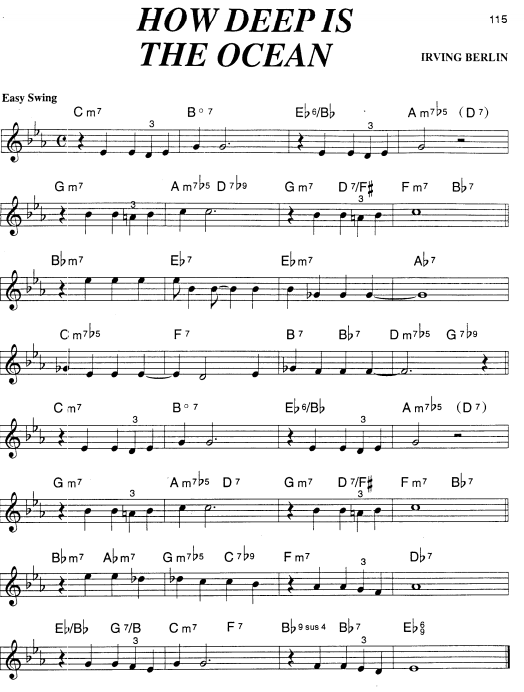 Zkusme vybrat některé z podob „How Deep Is the Ocean?“ k poslechu. Nejprve ty zpívané. Patrně nejstarší nahrávka s orchestrem Krále jazzu a první počinek v hitparádě – 5. místohttps://secondhandsongs.com/performance/7581How Deep-Is-the Ocean (How High-Is-the Sky) by Paul Whiteman and His Orchestra with Vocal Refrain by Jack Fulton Recorded September 26, 1932Bing Crosby, jehož chvíle pro popularizaci Berlinovy tvorby, jaká nemá obdoby, přišel až roku 1942  s Bílými vánocemi https://secondhandsongs.com/performance/353097How Deep Is the Ocean by Bing Crosby Recorded October 14, 1932Pěkné dámské provedení písně za doprovodu orchestru Krále swingu a s přebohatým obrazovým doprovodem; těsně před dosažením 1 minuty plakát na první jazzový koncert v Carnegie Hall!https://secondhandsongs.com/performance/86643How Deep Is the Ocean? by Benny Goodman and His Orchestra - Vocal Chorus by Peggy Lee Recorded October 8, 1941O téhle písničce se dověděli až v hlavním městě country-music a takhle to dopadlo – jestlipak ji autor vůbec poznal?https://secondhandsongs.com/performance/117515How Deep Is the Ocean by The Nashville Teens Released November 1964Vraťme se k referenční nahrávce Královny jazzového vokálu – Elle Fitzgeraldhttps://secondhandsongs.com/performance/226167How Deep Is the Ocean (How High Is the Sky) by Ella Fitzgerald Recorded March 17, 1958________________________________________________________________________________Malou jazzovou přehlídku zahájí umělec nejvyšší kategoriehttps://secondhandsongs.com/performance/399713How Deep Is the Ocean by Miles Davis Recorded May 9, 1952Jeho pozdější bílý pianista s triem od začátku improvizuje; hudebník ji pozná jen podle akordůhttps://secondhandsongs.com/performance/147148How Deep Is the Ocean? by Bill Evans Trio Recorded  February 2, 1961Výborná improvizující skupina s výživným barytonsaxofonem Peppera Adamse pod vedením kytaristy Petera Leitchehttps://secondhandsongs.com/performance/210209How Deep Is the Ocean? by Peter Leitch, Pepper Adams, John Hicks, Ray Drummond, Billy Hart Recorded November 17, 1984Zajímavě se proplétající hlasy francouzského komorního triahttps://secondhandsongs.com/performance/205255How Deep Is the Ocean by Barney Wilen, Philip Catherine, Palle Danielsson Recorded January 26-28, 1991A šikovný dirigent dostal na obal na společné fotce i samotného autora, tehdy osmdesátiletého. Protože měl mimořádně zdravý kořínek, žil ještě jednadvacet let!https://secondhandsongs.com/performance/416771How Deep Is the Ocean by Skitch Henderson, His Piano and His Orchestra Released June 1968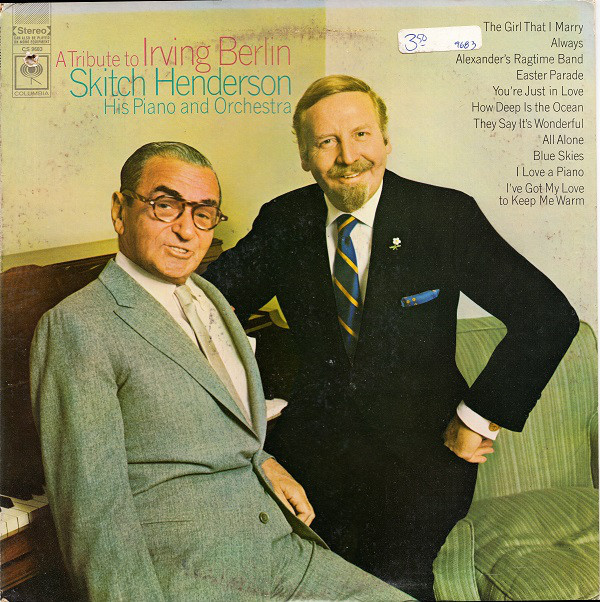 Blue Skies je druhým nejhranějším standardem Irvinga Berlina (White Christmas jsou úplně mimo všechny kategorie). Už na první pohled a při zahrání nebo poslechu je docela jednoduchá. Doslovné opakování dílu A i jeho návrat po středu (bridge) je jednoduché jako facka (easy as pie), klasická forma A – A – B – A, v níž Áčko je v a-moll a bridge v C-dur, její pararelní tónině. A přesto má tento standard vytrvalou přitažlivost, o čemž svědčí skoro čtyři stovky různých provedení a opět 3. místo při ročním hodnocení 1926. Pokud jde o premiérové uplatnění, píseň je vetřelcem do hudební show prvního muže Broadwaye co se týká produkce, Florenze Ziegfelda, Betsy, pro niž hudbu a verše psala sehraná dvojice Richard Rodgers-Lorenz Hart, avšak bez výrazného hitu. Tím se stala písnička Modré nebe. Tak to někdy bývá, jedni se snaží, co jim síly stačí, druhý přijde a vyfoukne jim tu slávu. „Blue Skies“ je ve statistice Jazz Standards na 129 příčce a začneme opět zpívanou podobou. V muzikálu je svěřena titulní postavě, Betsy, kterou hrála Belle Baker. Její nahrávka, ač nazpívala desítky písní, neobjevena.Nejstarší mně dostupná nahrávka je z prosince 1926 a některými rytmickými prvky je až legrační. Jako výchozí ale vyhovuje, taková byla doba a její typická hudba. Vězme, že zpěvák Arthur Fields byl také úspěšným autorem písní (ročník Irvinga Berlina 1888 až 1953)https://secondhandsongs.com/performance/262860Blue Skies by Imperial Dance Orchestra - Vocal Chorus by Arthur Fields Recorded December 10, 1926Dobový punc má i deska kapely George Olsena, který zde doprovází vokální triohttps://secondhandsongs.com/performance/45517George Olsen and His Music - Vocal Refrain by Bob Borger, Fran Frey, Bob RiceRecorded January 19, 1927Musíme skočit do doby vrcholícího swingu, abychom pochytili novější puls na pružné 4 doby v taktu a pomůže nám jak zpěvný trombon kapelníka Dorseye, tak hlas již zralého Franka Sinatry s přizvukujícími členy orchestru, spíš skandujícími než zpívajícími – tak to chodilohttps://secondhandsongs.com/performance/62970Blue Skies by Tommy Dorsey and His Orchestra - Vocal Refrain by Frank Sinatra and Chorus Recorded July 15, 1941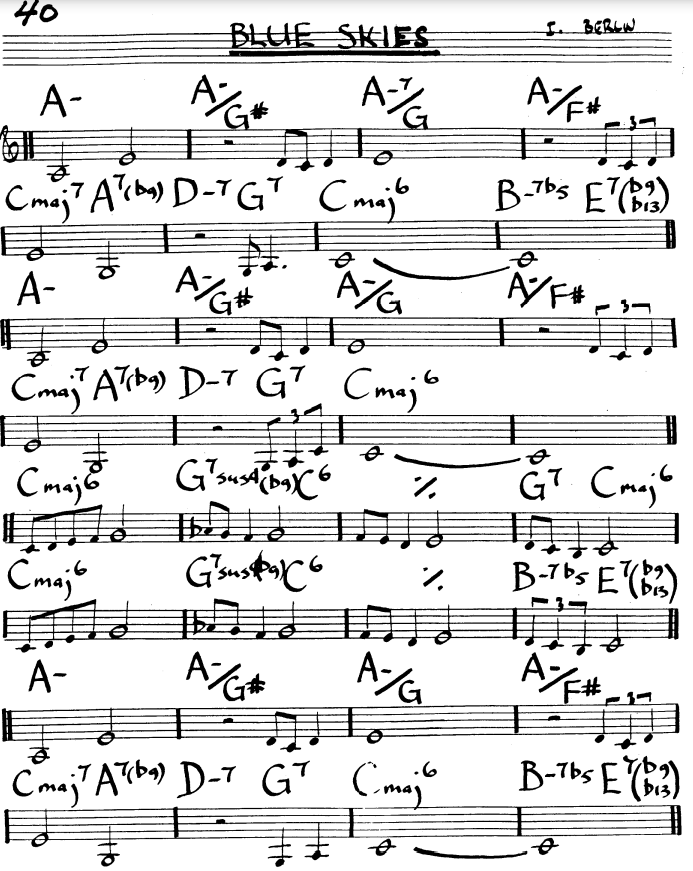 Je tu referenční podání Elly Fitzgeraldhttps://secondhandsongs.com/performance/98384Blue Skies by Ella Fitzgerald Recorded March 18, 1958Pozor, Cimrmanův krok stranou, k britskému velmi vycválanému pánskému vokálnímu sextetu. To je fantazie, z jiného světa nebo z čistého modrého nebehttps://secondhandsongs.com/performance/235725Blue Skies by The King's Singers Released 1976Stejně nekonvenční je průkopníkl „jiného“ zacházení s lidským hlasem, virtuózní Al Jarreau. A to saxofonové sólo Boba Shepharda! Piano-Russ Ferrante, bicí nástroje-Peter Erskine. Jízda!https://secondhandsongs.com/performance/296456Blue Skies by Al Jarreau Released 1992Přece jen ještě současnou vedoucí jazzovou zpěvačku a klavíristku musíme vyslechnout. To se jí to zpívá a hraje s perfektní černošskou rytmikou: Russell Malone-kytara, Christian McBride-kontrabashttps://secondhandsongs.com/performance/557770Blue Skies by Diana Krall Released May 5, 2017___________________________________________________________________________________Do světa jazzu nás uvede Jesse Crawford ukázkou, jak hrával na primitivní divadelní varhany k němým filmům. Tohle už dnes nikde neuslyšímehttps://secondhandsongs.com/performance/127914Blue Skies by Jesse Crawford Recorded January 27, 1927Uběhlo jen 8 let, ale způsob hraní se naprosto proměnil, přišel swing, počítaly se 4 doby do taktu a vévodil mu klarinetista Benny Goodman, zvaný King of Swing. Aranžmá-černý Fletcher Hendersonhttps://secondhandsongs.com/performance/45523Blue Skies by Benny Goodman and His Orchestra Recorded June 25, 1935Dejme příležitost mistru elektrické kytary, vynálezci a konstruktéru, jehož model Les Paul píše dějinyhttps://secondhandsongs.com/performance/65307Blue Skies by Les Paul and His Trio Recorded December 14, 1944Ovšem nyní Jazzový Vévoda, Duke Ellington se svým orchestrem a trumpetistou-výškařem jménem William „Cat“ Anderson, který přetroubil i Maynarda Fergusona, divoch jedenhttps://secondhandsongs.com/performance/168723Trumpet No End (Blue Skies) by Duke Ellington and His Orchestra Recorded November 25, 1946Machito byl na Floridě narozený a na Kubě vyrostlý hudebník, jehož kapela hraje „afro-kubánsky“https://secondhandsongs.com/performance/949866Blue Skies by Machito and His Orchestra Released 1959Zjemnělí Francouzi nás vrátí do ušlechtilých vodhttps://secondhandsongs.com/release/67794Original Jazz Classics by Claude Bolling & Stéphane Grappelli (violin)Released 1970Krásně krouží kolem původní melodie, aniž tato zazní, jediný svého druhu, Stan Getzhttps://secondhandsongs.com/performance/738435Blue Skies by Stan Getz Quartet Recorded January 1982Brilantní sólový pianista z Polska, s obdivuhodnou nezávislostí rukouhttps://secondhandsongs.com/performance/197434Blue Skies by Adam Makowicz Recorded in New York, September 22-23, 1991Takhle to dopadne, když chce jazz hrát nejlepší klasik na Zemi, houslový bůh Perlman. Jazzmani říkají takovému akademickému přístupu „sokolovna“. On to prostě, ač Američan, necítí. https://secondhandsongs.com/performance/765253Blue Skies by Itzhak Perlman & Oscar Peterson ‎ Recorded April 11-13, 1994Krásný souzvuk dvou kytar, doprovázejícího Aldena a starého pána George Van Epse (1913-1998), největšího vynálezce všech možných a nemožných akordů a jejich obratů v počtu asi 1.500, znalce hmatníku se sedmi strunamihttps://secondhandsongs.com/performance/136702Blue Skies by George Van Eps & Howard Alden Recorded September 6-7, 1994Inteligentní a současně citlivý přístup má pianista Bill Charlap se svým triem, které tvoří Peter (bass) a Kenny (bicí) Washingtonovi – nejsou příbuzníhttps://secondhandsongs.com/performance/430675Blue Skies by The Bill Charlap Trio Recorded March 2000Jako instruktáž můžeme vyslechnout tuto podobu. Pohodové tempo úvodní sloky vystřídá těsně před uplynutím první minuty double time, ale pozor: tempo se zrychlí jen pocitově, v rychlosti basové linky, akordy dále probíhají v tom původním volném, kytarista má dost času se jimi zabývat. Je to zatím nejnovější zde dostupný záznam věčného Berlinova hitu. https://secondhandsongs.com/performance/869521Blue Skies by Vinny Raniolo Released April 27, 2018Česky tuto píseň natočil roku 1965 Karel Gott s textem Vladimíra Dvořáka „Zpívám“. Cheek to Cheek je Berlinův třetí nejnahrávanější hit, ve statistice Jazz Standards obsadil 187. místo. Objevil se ve filmu Top Hat (premiéra 12. srpna 1935) a byl nominován na Oscara. Česká verze filmu má název Páni v cylindrech. Je to čtvrtý z deseti filmů Freda Astaira s Ginger Rogers; on zde píseň zpívá, oba na ni tančí. Náš častý zdroj SecondHandSongs ji uvádí ve 396 provedeních, ve statistice roku 1935 byla na 5. místě. Forma Cheek to Cheek tentokrát neodpovídá nejčastějším zvyklostem (4x 8 taktů, A – A – B – A nebo 2x 16 taktů A –  B) a důvod je pravděpodobně stejný jako u písní Cole Portera – oba byli autory hudby i textů a dost možná jim současná práce na obou složkách „kynula pod rukama“ a přestali se starat o počítání taktů, aby příběh dopověděli. Nuže zde můžeme formu vyjádřit následovně: A (16 taktů) – A (16) – B (8) – B (8) – C (8 taktů v moll) – A (16) ………….celkem 72 taktů!Zde uvedený první notový zápis obsahuje místy tradované a rozšířené sledy akordů, avšak v určitých místech působí značky příliš vykonstruovaně a nevhodně. Na pohled je čistší, přehlednější, ale více bych důvěřoval druhému, kterému chybí pouze upozornění na konci Da Capo, tedy hrej od začátku (první frázi, pochopitelně). Deska s hlasem Freda Astaira skoro o dva měsíce předcházela uvedení filmu, je vzorováhttps://secondhandsongs.com/performance/12255Cheek to Cheek by Fred Astaire with Leo Reisman and His Orchestra Recorded June 26, 1935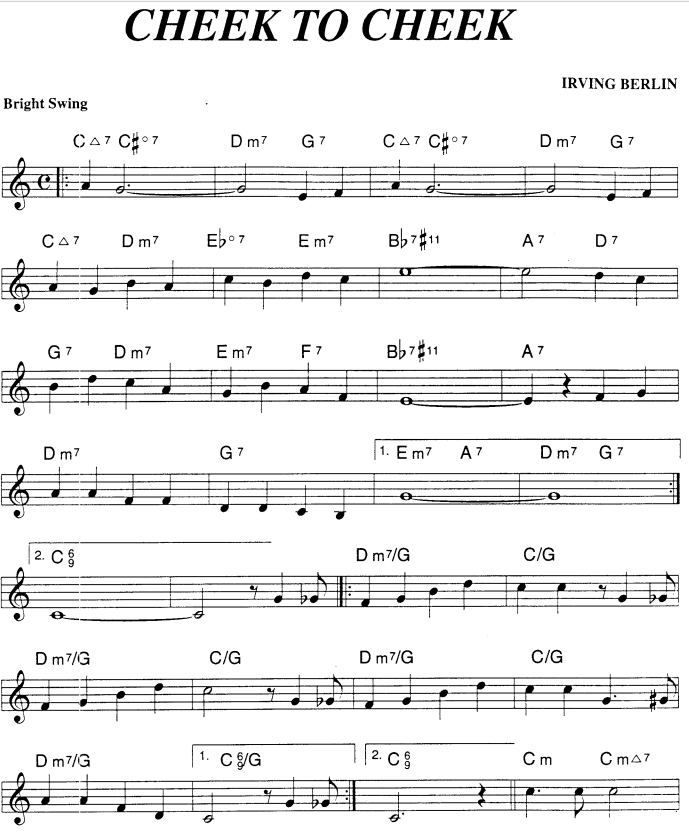 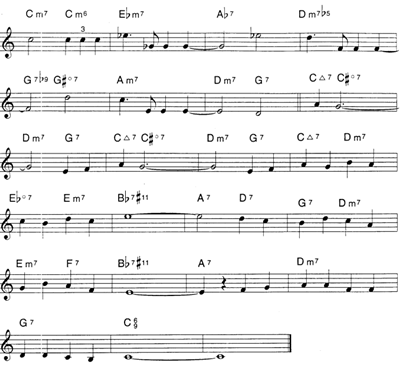 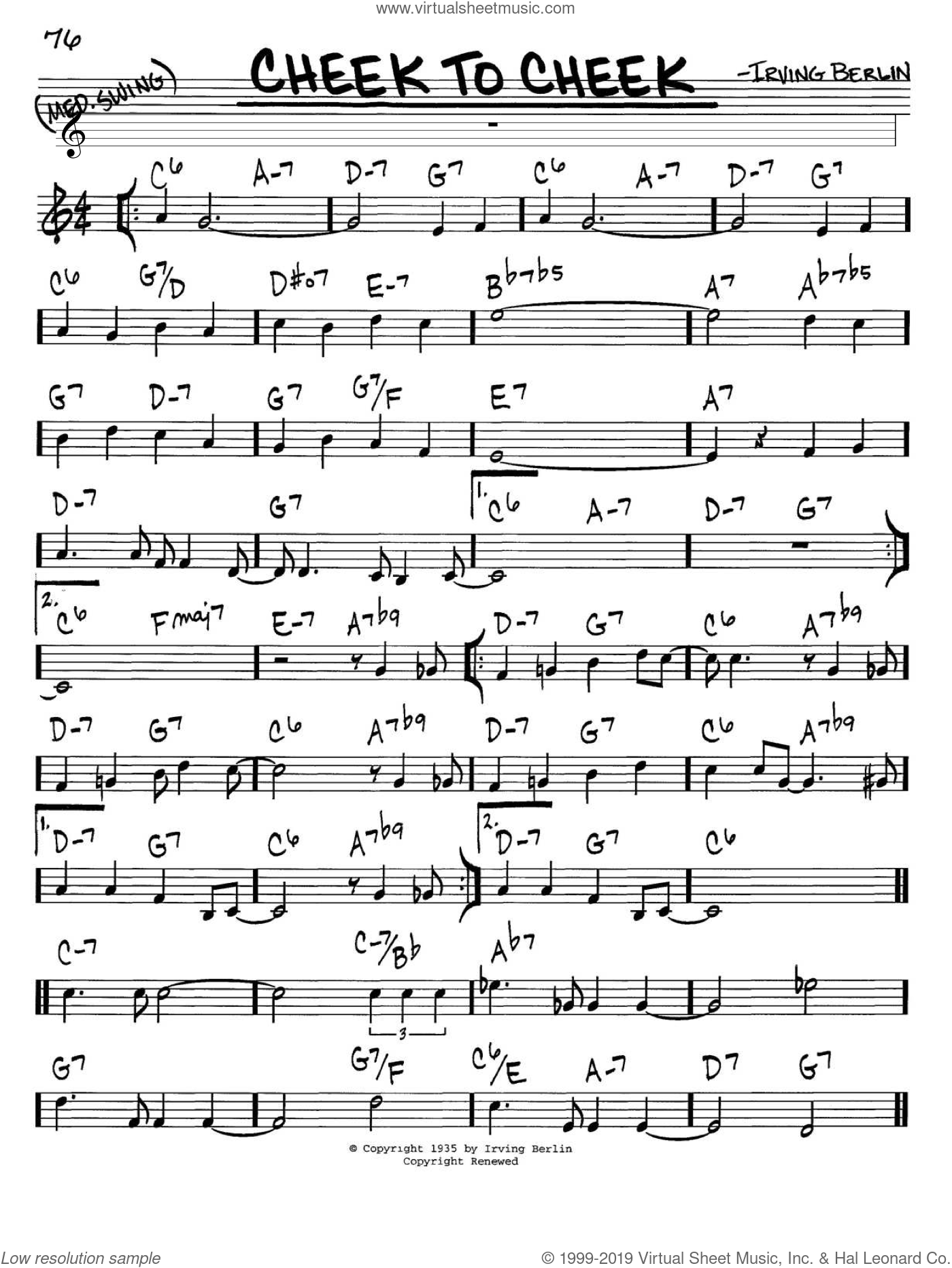 Máme i příslušnou taneční sekvenci páru Astaire-Rogers z filmu plus text v titulcíchhttps://secondhandsongs.com/performance/118672Cheek to Cheek by Fred Astaire Premiered August 12, 1935Do konce roku 1935 vzniklo nejméně 10 dalších zpívaných podob. Přeskočme dvě dekády a slyšme, jak se písně zmocnil slavný „berlinovský“ zpívající herec, Bing Crosbyhttps://secondhandsongs.com/performance/436229Cheek to Cheek by Bing Crosby and Buddy Bregman Recorded June 12, 1956V polovině srpna toho roku došlo k památnému prvnímu společnému nahrávání dvou nejpopulárnějších umělců, Elly Fitzgerald a Louise Armstronga. Album Ella and Louis muselo dostat po roce pokračování Again a spolupráce do třetice vyvrcholila jednou z nejzdařilejších a tím i nejrozšířenějších adaptací opery George Gershwina „Porgy and Bess“. Takhle to celé začalo. A čeho si všimneme? Modulace skokem po skončení úvodní Louisovy sloky, konkrétně z As-dur o malou tercii níž, do F-dur:https://secondhandsongs.com/performance/82844Cheek to Cheek by Ella Fitzgerald and Louis Armstrong Recorded August 16, 1956Rok 1956 byl v hollywoodských studiích plodný i pro bílého jazzového zpěváka Mela Tormého, doprovázeného jedinečným souborem, pro který aranžoval a který řídil Marty Paich – Dektette. Tento novotvar znamenal 10 předních kalifornských studiových hudebníků.https://secondhandsongs.com/performance/82125Cheek to Cheek by Mel Tormé Recorded November 10-11, 1956V pohodlném tempu a naprosto uvolněně nazpívali píseň velká rivalka Elly, Sarah Vaughan a její někdejší zaměstnavatel, kapelník Billy Eckstinehttps://secondhandsongs.com/performance/608013Cheek to Cheek by Sarah Vaughan and Billy Eckstine, Orchestra conducted by Hal Mooney Recorded August 25, 1957Takhle šťavnatý orchestrální doprovod si právem zasluhuje ten největší ze zpěváků, Frankie Boyhttps://secondhandsongs.com/performance/20328)Cheek to Cheek by Frank Sinatra with Orchestra conducted by Billy May Recorded December 22, 1958Do nového tisíciletí nás uvede zvukem i obrazem zpěvačka, kterou „mohou“ i jazzmani. Jedním z nich je tenorsaxofonista Joel Frahm, jehož kamera bohužel „nevidí“https://secondhandsongs.com/performance/25120Cheek to Cheek by Jane Monheit Recorded March – June, 2002Ještě takovouhle dvojici musíme slyšet – Lady Gaga (* 1986) jako host Tonyho Bennetta, o 60 (šedesát!) let staršíhohttps://secondhandsongs.com/performance/339562Cheek to Cheek by Tony Bennett & Lady Gaga Recorded September 19, 2014_________________________________________________________________________________Zdravě swingově se do písničky opřel Orchestr Counta Basiehohttps://secondhandsongs.com/performance/82723Cheek to Cheek by Count Basie and His Orchestra Recorded April 11, 1949Nejstarší dostupná instrumentální deska připomíná pozoruhodné trio vibrafonisty Reda Norva; celé obsazení je na etiketě desky v obrazové částihttps://secondhandsongs.com/performance/82724Cheek to Cheek by Red Norvo Trio Recorded May 3, 1950Z alba filmových melodií francouzského skladatele, aranžéra a dirigenta Michela Legrandahttps://secondhandsongs.com/performance/82718Cheek to Cheek by Michel Legrand and His Orchestra Released 1957Cool-jazzový nevidomý pianista se svým kvintetem a big bandem předvádí svoji zvukovou alchymii – unisono klavíru, vibrafonu a elektrické kytaryhttps://secondhandsongs.com/performance/146503Cheek to Cheek by The George Shearing Quintet with Bib Band conducted by Billy MayRecorded March 1958Když je kapelníkem bubeník, musí být jeho nástroje dominantní. Zmínky ale zasluhuje i flétnista Sam Most a vibrafonista Mike Mainieri ve velkých sólechhttps://secondhandsongs.com/performance/146461Cheek to Cheek by Buddy Rich and His Buddies Recorded October 3, 1960Setkání new-grassového mandolinisty Grismana s jazzovým kytaristou Taylorem nedopadlo špatně!https://secondhandsongs.com/performance/807187Cheek to Cheek by Martin Taylor / David Grisman Acoustic Jazz Quartet Published 1999Švédský jazzový kytarista nese kůži na trh jako sólový hráčhttps://secondhandsongs.com/performance/827707Cheek to Cheek by Ulf Wakenius Released April 27, 2005Trio renomovaných jazzmanů tvoří klavírista Bill Charlap, basista Jay Leonhart a bubeník Bill Stewart. Jejich pojetí je svěží, nadlehčenéhttps://secondhandsongs.com/performance/814772Cheek to Cheek by New York Trio Recorded May 30-31, 2007České texty vznikly dokonce dva, ten starší je od Josefa Kainara a vznikl pro Gustava Broma, Kainarova dávného kapelníka (hrál u něj na kytaru)https://www.youtube.com/watch?v=0nBStHdvmfAGustav Brom - Duben, první duben (Cheek To Cheek) Recorded December 18, 1956Vyšlo v době střídání stráží – dobíhaly šelakové desky a objevily se první vinylySupraphon ‎– 51164-M (Shellac, 10", 78 RPM, Mono) Supraphon ‎– 051 A1 EP (Vinyl, 7", 45 RPM, Mono)Novější česká verze je od Vladimíra Dvořáka a takhle ji zpívala Marta Kubišováhttps://secondhandsongs.com/performance/715519Ve tvém objetí by Marta Kubišová Released 1965Etiketa původní šelakové desky pro československý trh s brněnským Orchestrem Gustava Broma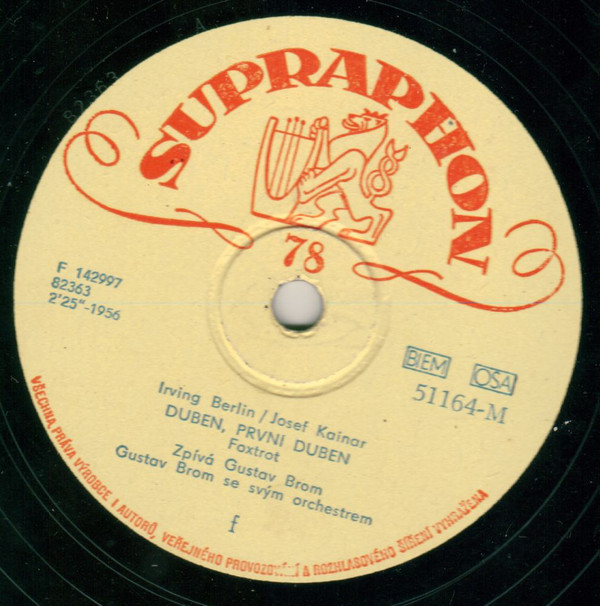 A takto byl balen již vinylový „singl“ Marty Kubišové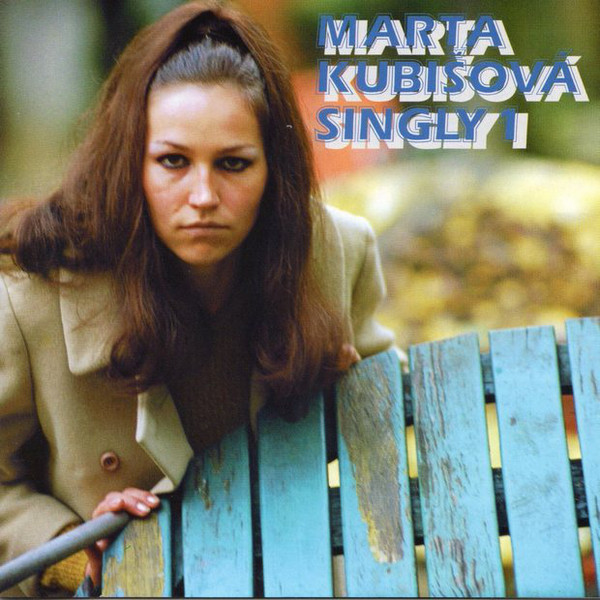 Také Berlin napsal tolik krásných melodií, že stojí za to se alespoň v krátkosti seznámit s několika dalšími. Always není obyčejná píseň. V celém díle Irvinga Berlina je jediná, a to proto, že ji napsal jako svatební dar své ženě a přiznal jí i budoucí tantiémy z jejího provozování a vydávání. Od velké většiny veškeré populární hudby se též liší tím, že je napsána ve třídobém taktu. Zvuková kvalita nejstarší dostupné desky napovídá, že jde ještě o tzv. akustickou nahrávku do trychtýře místo na modernější mikrofon. Slyšíme zde verzi i refrén, jakoby autor zamýšlel píseň uplatnit na divadle, ale právě to si nepřál a také k tomu nedošlo. https://secondhandsongs.com/performance/190379Always by Irving Kaufman Recorded January 30, 1926Poskočíme o 20 let k pěkné desce černošského vokálního kvarteta The Ink Spots. Krásně starodávnéhttps://secondhandsongs.com/performance/967969Always by Ink Spots Released 1947Bobby Darin, jehož životním hitem byla nahrávka Weillovy odrhovačky „Mack the Knife“, patří k těm odvážlivcům, kteří nazpívali tento valčík ve čtyřdobém taktuhttps://secondhandsongs.com/performance/20303Always by Bobby Darin Released October 1962Třeba budeme zvědavi i na to, jak s touto písní naložil Paul McCartney. To jsou jeho vzpomínky na dětství, doma naposlouchal mnoho standardů té dobyhttps://secondhandsongs.com/performance/188455Always by Paul McCartney Recorded 2011Tato instrumentální nahrávka se v Americe v květnu 1926 dostala na 1. místo hitparády. Vtipně hrají kousek v mollové tóniněhttps://secondhandsongs.com/performance/295678Always by Vincent Lopez and His Casa Lopez Orchestra Recorded February 13, 1926S glennmillerovským zvukem se o 20 let později hlásí Ralph Flanagan, na pomalé 4 doby v taktuhttps://secondhandsongs.com/performance/816456Always by Ralph Flanagan and His Orchestra Recorded June 1946I takovéto obohacení karibskými rytmy musela písnička vydržet. Machito, narozený na Floridě jako Francisco Raúl Gutiérrez Grillo, vyrůstal na Kubě a odtud si pak do Států přivezl tance jako ča-čahttps://secondhandsongs.com/performance/949855Always by Machito and His Orchestra Released 1959S notovým doprovodem nám písničku zahraje vynikající sólový kytarista Lenny Breau, byl uškrcenhttps://secondhandsongs.com/performance/499946Always by Lenny Breau Recorded 1977/78Bez velké parády, intimně jen pro dva hlasy, to jsou borci, kteří už si svoje odehráli a nezmatkujíhttps://secondhandsongs.com/performance/739631Always by Houston Person with Ron Carter Recorded October 26, 2005They Say It’s Wonderful z muzikálu Annie Get Your Gun (premiéra 16. 5. 1946, 1.147 provedení!) se stala kořístí Ethel Merman a jejího divadelního partnera Raye Middletona. Oba ji nazpívali ještě před premiérou, v den prvního zkušebního představení mimo Broadway. Píseň má obvyklou formu 4 x 8 taktů a schéma A – A1 – B – A2, rozsah přesně jedné oktávy je příjemný snad všem: https://secondhandsongs.com/performance/21721They Say It's Wonderful by Ethel Merman & Ray Middleton Recorded March 28, 1946Ovšem ještě dřívější vznik má gramofonová deska nesmírně populárního herce a zpěváka, Bínga Crosbyho, nejvíce spojovaného s Berlinovou vánoční písní, „White Christmas“https://secondhandsongs.com/performance/408089They Say It's Wonderful by Bing Crosby with Orchestra directed by Jay Blackton Recorded January 22, 1946Do trojlístku historických nahrávek logicky zapadá i deska, kterou rovněž před premiérou pořídil Frank Sinatrahttps://secondhandsongs.com/performance/955036They Say It's Wonderful by Frank Sinatra - Orchestra under the direction of Axel Stordahl Recorded March 10, 1946Z dámských provedení mám rád to se Sarou Vaughanhttps://secondhandsongs.com/performance/279319They Say It's Wonderful by Sarah Vaughan Recorded October 30, 1956Jak píseň pojal současný vícenásobný šampión pánského vokálu:https://secondhandsongs.com/performance/389548They Say It's Wonderful by Kurt Elling Recorded  January 21, 2009Jiný z velkých tenorsaxofonistů nedlouho po premiéřehttps://secondhandsongs.com/performance/652601They Say It's Wonderful by Don Byas Quartet Recorded August 21, 1946Klavírista John Bunch s triem a hostujícím flétnistou Frankem Wessem, to je radosthttps://secondhandsongs.com/performance/575182They Say It's Wonderful by The John Bunch Trio & Frank WessRecorded February 20 – 21, 2008___________________________________________________________________________________A vraťme se za prvním opravdu velkým hitem Irvinga Berlina až do roku 1911: Alexander's Ragtime Band není v pravém slova smyslu ragtime, jak by mohl napovídat název. Je to písnička o ragtimu a roku 1911 způsobila změnu v populární hudbě, nikoli však hned. Původně mínil Berlin novinku věnovat newyorskému Friars Clubu (lidí a celebrit kolem divadla), pak ji však raději nabízel vaudevillovým umělcům, jenže bez úspěchu. Teprve když Emma Carus písničku provedla v chicagském divadle vaudevillu, upozornila na toto svěží dílko. Během měsíce se prodalo přes milion výtisků not a „Alexander’s Ragtime Band“ se hrál všude: v divadlech, restaurantech, tanečních síních, po celé Americe i v Evropě. Taková popularita v době předrozhlasové byla bezprecedentní. Berlin se stal nejslavnějším písničkářem v zemi a tuto pozici si dlouhá desetiletí udržel (dožil se 101 roku). Že však píseň přece jen těsně souvisí s érou ragtimu, o tom svědčí modulace do subdominantní tóniny, jakmile dozní verze a nastoupí refrén. Zde konkrétně první díl v C-dur, druhý v F-dur. Toto řešení dvou sousedních tónin se ujalo v mnoha dalších dobových kompozicích, nejslavněji o 6 let později ve skladbě „Tiger Rag“, vytvořené kolektivně pěticí členů souboru Original Dixieland Jazz Band. Ten jmenovaný Alexander jako vedoucí kapely je sice fiktivní postava, nicméně důkazem obrovské a hlavně trvalé popularity Berlinovy písně je skutečnost, že ještě o 27 let později vznikl v Hollywoodu stejnojmenný hudební film, jehož ústřední melodií je…však víme. Ani nás už nepřekvapí, že získal Oscara za hudbu. Obsahuje tuto plus 27 dalších Berlinových melodií z různých dob.Nahrávku Emmy Carus nemáme, ale z roku vzniku této novinky považujeme za reprezentativní desku komediální dvojice Arthur Collins & Byron Harlan: https://secondhandsongs.com/performance/139305Alexander's Ragtime Band by Collins and Harlan Recorded May 23, 1911Z roku 1911 je i deska jednoho zpěváka, známého též jako Harry Blake, nahrávajícího už v roce 1897,  se spoustou obrazového doprovodu během přehráváníhttps://secondhandsongs.com/performance/686982Alexander's Ragtime Band by Billy Murray Released 1911O 16 let později písničku nazpívala Císařovna blues – Bessie Smith. Na doprovodné fotografii není onahttps://secondhandsongs.com/performance/686996Alexander's Ragtime Band by Bessie Smith and Her Blue Boys Recorded March 2, 1927Již ve stylu slwingu píseň nazpíval trojlístek Sester Boswellovýchhttps://secondhandsongs.com/performance/687021Alexander's Ragtime Band by The Boswell Sisters Recorded August 20, 1935A takhle si s písničkou poradil nevidomý génius Ray Charleshttps://secondhandsongs.com/performance/151510Alexander's Ragtime Band by Ray Charles Recorded June 23, 1959Píseň je povinná především pro všechny tradiční kapely (dixielandy), což dokazují i naši umělci kolem klarinetisty Pavla Smetáčka s Evou Olmerovou, „českou Billie Holiday“https://secondhandsongs.com/performance/227675Alexander's Ragtime Band by Eva Olmerová & The Traditional Jazz Studio Recorded March 21, 1972Rovněž z roku 1911 je i první nezpívaná nahrávka s tímto legendárním bandemhttps://secondhandsongs.com/performance/687208Alexander's Ragtime Band by Victor Military Band Recorded October 17, 1911Úplně jiný styl už měla o 16 let později bílá dixielandová kapela, kterou vedl trombonista Miff Molehttps://secondhandsongs.com/performance/686983Alexander's Ragtime Band by Miff Mole's Molers Uběhlo téměř 10 let a Král swingu – klarinetista Benny Goodman vynesl své kartyhttps://secondhandsongs.com/performance/687216Alexander's Ragtime Band by Benny Goodman and His Orchestra Recorded October 7, 1936Po druhé světové válce dostal krátkou šanci na výsluní českého jazzu Ladislav Habart se svým orchestrem. Tuto Berlinovu píseň pro něj aranžoval v modernějším styl Brňan Alexej Friedhttps://secondhandsongs.com/performance/687233Alexander's Ragtime Band by Ladislav Habart se svým orchestrem Recorded 1945Přehlídku uzavře česká podoba textu od Zdeňka Borovce pro oblíbenou dvojíci Yvetta Simonová a Milan Chladil (Pražák z Brna)https://secondhandsongs.com/performance/767942Alexandrův Ragtime Band by Yvetta a Milan Released 1977Friars Frolic – skotačení (žebravých) mnichů049How Deep Is the Ocean?1932Berlin,Irving-129Blue Skies1927Berlin,Irving-187Cheek to Cheek1935Berlin,Irving-302Always1925Berlin,Irving-345They Say It's Wonderful1946Berlin,Irving-362Remember1925Berlin,Irving-404White Christmas1940Berlin,Irving-469Russian Lullaby1927Berlin,Irving-578Alexander's Ragtime Band1911Berlin,Irving-598The Song Is Ended1927Berlin,Irving-616Let's Face the Music and Dance1935Berlin,Irving-639Say It Isn't So1932Berlin,Irving-662Easter Parade1933Berlin,Irving-751What'll I Do1924Berlin,Irving-789The Best Thing for You1950Berlin,Irving-838Marie1928Berlin,Irving-884I'm Putting All My Eggs in One Basket1936Berlin,Irving-904I've Got My Love to Keep Me Warm1937Berlin,Irving-912This Year's Kisses1937Berlin,Irving-918All Alone1924Berlin,Irving-926Change Partners1937Berlin,Irving-959Heat Wave1933Berlin,Irving-970Now It Can Be Told1938Berlin,Irving-986All By Myself1921Berlin,Irving-